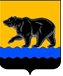 ГЛАВА ГОРОДА НЕФТЕЮГАНСКА постановлениег.НефтеюганскО награжденииВ соответствии с Положением о наградах и почётном звании муниципального образования город Нефтеюганск, утвержденным решением Думы города Нефтеюганска от 31.10.2016 № 30-VI, представленными ходатайствами директора Нефтеюганского городского муниципального унитарного предприятия «Школьное питание» С.С.Витера от 14.05.2019 № 174, главного врача бюджетного учреждения Ханты-Мансийского автономного округа – Югры «Нефтеюганская городская станция скорой медицинской помощи» А.В.Мошкина от 17.05.2019 № 507, исполнительного директора общества с ограниченной ответственностью «Ремстроймастер» Д.А.Лещенко   от 21.05.2019 № 470, главного врача филиала федерального бюджетного учреждения здравоохранения «Центр гигиены и эпидемиологии в Ханты-Мансийском автономном округе – Югре в городе Нефтеюганске и Нефтеюганском районе и в городе Пыть-Яхе» Д.В.Казимирова от 22.05.2019    № 1484 постановляю:1.Наградить:1.1.Почётной грамотой главы города Нефтеюганска:1.1.1.за высокое профессиональное мастерство, безупречную работу и      в связи с празднованием Дня медицинского работника:1.2.Благодарственным письмом главы города Нефтеюганска:1.2.1.за высокое профессиональное мастерство, безупречную работу и      в связи с празднованием Дня медицинского работника:1.2.2.за активную гражданскую позицию и участие в общественной жизни города:1.2.3.за активную гражданскую позицию, участие в общественной жизни города и в связи с 55-летием:2.Вручить лицам, указанным в пункте 1 настоящего постановления, подарочно-сувенирную продукцию, цветы согласно приложению.3.Департаменту по делам администрации города (Прокопович П.А.) разместить постановление на официальном сайте органов местного самоуправления города Нефтеюганска в сети Интернет.4.Контроль исполнения постановления оставляю за собой.Глава города Нефтеюганска            	                                                    С.Ю.ДегтяревПриложение к постановлениюглавы города от 28.05.2019 № 47Подарочно-сувенирная продукция, цветы28.05.2019№ 47СайфиеваИльшата Гавизовича-фельдшера скорой медицинской помощи бюджетного учреждения Ханты-Мансийского автономного округа – Югры Нефтеюганская городская станция скорой медицинской помощи;КочневаЮрия Анатольевича-фельдшера скорой медицинской помощи бюджетного учреждения Ханты-Мансийского автономного округа – Югры Нефтеюганская городская станция скорой медицинской помощи;ШардаковуГалину Николаевну-фельдшера – лаборанта санитарно – гигиенической лаборатории филиала федерального бюджетного учреждения здравоохранения «Центр гигиены и эпидемиологии в Ханты-Мансийском автономном округе – Югре в городе Нефтеюганске и Нефтеюганском районе и в городе Пыть-Яхе».РовниковуОксану Константиновну-фельдшера скорой медицинской помощи бюджетного учреждения Ханты-Мансийского автономного округа – Югры Нефтеюганская городская станция скорой медицинской помощи;БерезинуЕлену Александровну-фельдшера по приему вызовов и передаче их выездным бригадам бюджетного учреждения Ханты-Мансийского автономного округа – Югры Нефтеюганская городская станция скорой медицинской помощи;ДистановуМарину Маратовну-фельдшера скорой медицинской помощи бюджетного учреждения Ханты-Мансийского автономного округа – Югры Нефтеюганская городская станция скорой медицинской помощи;ЦиулинаМаксима Андреевича-фельдшера скорой медицинской помощи бюджетного учреждения Ханты-Мансийского автономного округа – Югры Нефтеюганская городская станция скорой медицинской помощи;КуланчинуГульсиру Агзамовну-врача – бактериолога бактериологической лаборатории отделения паразитологии филиала федерального бюджетного учреждения здравоохранения «Центр гигиены и эпидемиологии в Ханты-Мансийском автономном округе – Югре в городе Нефтеюганске и Нефтеюганском районе и в городе Пыть-Яхе».Слободенюк Валентину Францевну-заведующего производством столовой муниципального бюджетного образовательного учреждения «Средняя общеобразовательная школа № 5»; Штепину Антонину Тимофеевну-повара 4 разряда столовой муниципального бюджетного образовательного учреждения «Средняя общеобразовательная школа № 5»;Бабушкину Светлану Сергеевну-повара 4 разряда столовой муниципального бюджетного образовательного учреждения «Средняя общеобразовательная школа № 5»;Радковскую Ирину Алексеевну-повара 4 разряда столовой муниципального бюджетного образовательного учреждения «Средняя общеобразовательная школа № 5»;Алиеву Муъминат Джабраиловну-кухонную рабочую столовой муниципального бюджетного образовательного учреждения «Средняя общеобразовательная школа № 5»;Магомедшапиеву Аминат Муртазалиевну-кухонную рабочую столовой муниципального бюджетного образовательного учреждения «Средняя общеобразовательная школа № 5»;Гайнетдинову Альфию Нашыитовну-повара 4 разряда столовой муниципального бюджетного образовательного учреждения «Средняя общеобразовательная школа № 5»;Кулик Валентину Павловну-повара 4 разряда столовой муниципального бюджетного образовательного учреждения «Средняя общеобразовательная школа № 5».ГубинаАлександра Владимировича-генерального директора общества с ограниченной ответственностью «Ремстроймастер».№ п/пНаименованиеКоличество (штук)Багетная рамка 1Бланк почетной грамоты с символикой города1Бланк благодарственного письма с символикой города1Подарочные пакеты1Букет живых цветов (9 роз, 1 веточка гипсофилы, упаковка)1